TYPE TITLE HERE IN ALL CAPS___________A Thesis <OR> DissertationPresented toThe Faculty of the Department of <Insert Department Name>Sam Houston State University___________In Partial Fulfillmentof the Requirements for the Degree ofDoctor of <insert degree> OR Master of <insert degree>___________by<Your official name as found in the Registrar’s office>December, 2023TYPE TITLE HERE IN ALL CAPSby<Your official name as found in the Registrar’s office>___________APPROVED:					Committee Member Name, PhD					Committee Director <or> Chair					Committee Member Name, PhD					Committee Co-Director <or> Co-Chair					Committee Member Name, PhD					Committee Member					Committee Member Name, PhD					Committee Member					Dean of College Name, PhD					Dean, College of <insert name of college>This dissertation <or> thesis follows the format and style of the <insert Name of Manual/Style Guide, Edition #>, except where superseded by the guidelines of The Graduate and Professional School at Sam Houston State University.DEDICATIONStart typing your text here.  Delete this page if you do not want to use it.ABSTRACTLast Name, First Name M., The title of the thesis goes here: Use sentence style capitalization.  Master of Arts <or> Doctor of Philosophy (<Insert Major in Parenthesis>), December, 2023, Sam Houston State University, Huntsville, Texas.This is the format for the bibliographic information required for the abstract.  The content of the abstract that follows this citation will vary according to the subject area.  The abstract should be concise and informative; however, the abstract must be less than 350 words in length.  Students should consult their thesis director and style manual to determine the content of the abstract.  In general, it should state the purpose and describe the subjects and the methodology used in the study.  The abstract should also describe the findings, conclusions, and implications of the study.  A list of key words must be included at the bottom of the abstract; however, key words and the title information do not count toward the 350-word total.  Key words should be specific terms or phrases used in the thesis that would enable a person to successfully search out the content of the document if it were in a library database.  If one of the key words is a proper noun, follow the normal rules of capitalization.  Likewise, italicize or underline foreign words or appropriate scientific nomenclature.  The first word of each key term should be capitalized.KEY WORDS:  Thesis guidelines; Index word; Sam Houston State University; Graduate school; TexasACKNOWLEDGEMENTSType your text here. PREFACEType your text here.TABLE OF CONTENTSPageDEDICATION	iiiABSTRACT	ivACKNOWLEDGEMENTS	vPREFACE	viTABLE OF CONTENTS	viiLIST OF TABLES	viiiLIST OF FIGURES	ixIntroduction	1First Heading Level 2 Subdividing Chapters into Main Sections	1Here is a Second Major Section within Chapter I	2This is the Title for Chapter II	3Here is a New Major Section within Chapter II	4And Here is a Second Major Section within Chapter II	4This is the Title for Chapter III	5This is the Title for Chapter IV	7This is the Title for Chapter V	8REFERENCES	9APPENDIX A	10APPENDIX B	11APPENDIX C	12VITA	13LIST OF TABLESTable 												  	                                                                                                                          		 				PageThis is the Title for Table 1: Ferret Breeders of Ohio, New Jersey, and Washington States	3LIST OF FIGURESFigure                                                                                                                         										   PageThe Figure Title Appears Above the Image and Looks Like This in the List of Figures.	5This the Title for the Second Figure in the text, and it Demonstrates the Process that was used for this Experiment.	6CHAPTER IIntroductionThis template has pre-formatted font styles that can be found in the Quick Styles gallery under the Home tab.  The SectionTitle font style is used to type section titles like Dedication, Appendix, and Vita.  (Use the Normal font style to create new Chapter I, II & III section headings, and manually center and bold the text.)  Heading 1 is used to type chapter titles that appear directly beneath the section titles, such as Introduction above.  Using proper font styles ensures that the Table of Contents, List of Tables, and List of Figures are populated with correct information.First Heading Level 2 Subdividing Chapters into Main SectionsType your text here.Heading Level 3 Subdividing Main Sections into SubsectionsStart typing text here.  You may need to insert a style divider after the Heading Level 3.  You can do this by placing your cursor after the Heading Level 3 and pressing the following buttons at the same time:  CTRL + ALT + ENTER.  Then you may switch to a different font style such as Normal.Heading Level 4 Subdividing Heading Level 3 Sections into Subsections. Start typing your text here.Heading Level 5 Subdividing Heading Level 4 Sections into Subsections. Start typing your text here.  You do not have to use all of these heading levels in your document.  Just remember that you must use them in order.  You cannot skip from Heading Level 2 to Heading Level 4.  Also remember that you cannot have a single section or subsection.  You must have at least two or more sections or subsections.  It’s the same concept as creating an outline, if that helps.Here is a Second Major Section within Chapter ISDdsf wda dskfj ad akdf kja adkjf i9i en adf sdkfjn.CHAPTER IIThis is the Title for Chapter IIStart typing text here.  This is the first paragraph of this chapter and contains lots of valuable information about data collected during this research project.  Table 1 clearly presents the data collected for this project in a single, easy-to-read format.  The author must reference the table before it appears in the text.  Use the TableTitle font style found in the Quick Styles gallery on the Home tab to type the table’s title. The table number should be Normal font style that you manually set to the left and bold.Table 1This is the Title for Table 1: Ferret Breeders of Ohio, New Jersey, and Washington StatesTables should be cleanly formatted with the fewest number of horizontal and vertical lines used to separate the elements.  Font size and spacing within a table can be adjusted to help with spacing issues or to keep a table on one page, as long as the text remains readable.  Here is a New Major Section within Chapter IISkdkn dsfrj sedkj ksdf k sdkdfsk sef sdkf sdk sdf kksdf sd.And Here is a Second Major Section within Chapter IIJsdfkjdss sdklfj sdoioewk o32kmd ksdk90 ksdk .CHAPTER IIIThis is the Title for Chapter IIIStart typing text here.  This is the first paragraph of this chapter and contains lots of valuable information about data collected during this research project.  Figure 1 demonstrates a part of the research process.  The author must reference the figure before it appears in the text.  Use the FigureTitle font style found in the Quick Styles gallery on the Home tab to type the figure’s title. Use the Normal font style to type the figure number. Manually bold and set the figure number to the left. Figure 1The Figure Title Appears above the Image and Looks like this in the List of Figures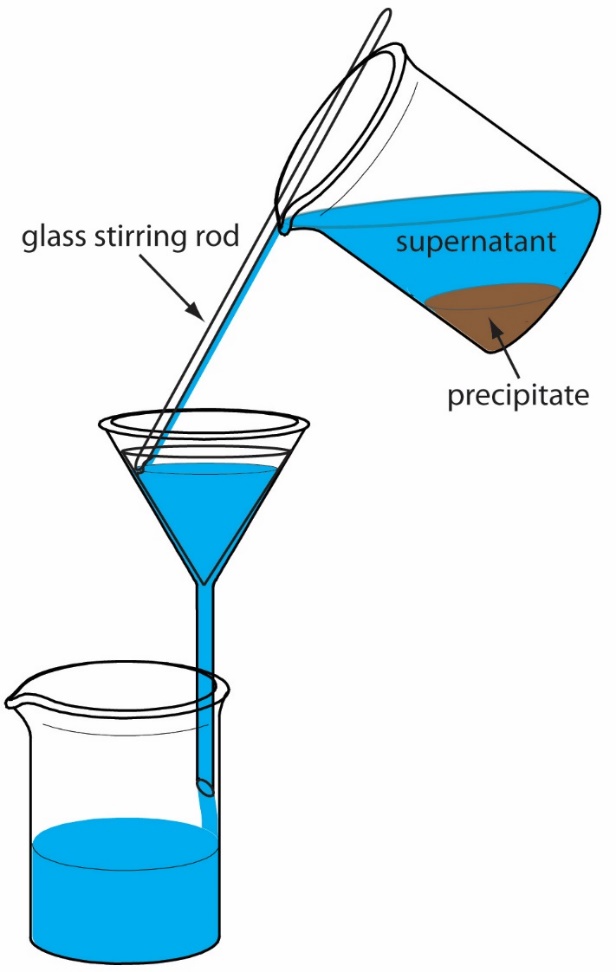 Note. Notes are typed immediately after the caption.  Captions and notes can be single spaced to help differentiate them from the rest of the test.  You may also need to press CTRL + ALT + ENTER to separate the different font styles from each other on the same line.Figure 2This the Title for the Second Figure in the text, and it Demonstrates the Process that was used for this ExperimentNote. This is the note.CHAPTER IVThis is the Title for Chapter IVCHAPTER VThis is the Title for Chapter VREFERENCESAPPENDIX AAppendixes serve as repositories for materials that help clarify your research, but do not belong in the main text.  It is not required to include an Appendix.  Include one or more only if you need to.Items that might be included:Letters granting permission to reproduce or adapt images, instruments for research, or other copyrighted materials in your thesis/dissertation.Copies of IRB’s.Survey questionnaires that you have created.Tables, figures, or instruments that do not belong in the main text.APPENDIX BAPPENDIX CVITAA vita is the equivalent of a resume, and is used to list your educational and professional qualifications.  There is no required format for this style.  Instead, you may arrange the contents in the manner that best suits your academic field as long as the general format for theses and dissertations is followed.Your vita may follow one of two formats:•Narrative•Traditional CV (resume) styleStateMembership AssociationBloodlinesFire Storm FerretsOhioAmerican Ferret AssociationHeart of Ohio Ferret AssociationAmericanAustralianSwedishEnglishGermanFour Paws Wrecking Crew FerretryOhioGermanFinnishEnglishFuzzy Loving FerretsNew JerseyFrenchDanishAustrianFinnishScottishEnglishGermanSwedishNew ZealandRussianWelshNorwegianCanadianAngoraFerretown USAWashingtonUnknownNote.  Notes for tables go beneath the tables and may be single-spaced to help differentiate them from regular text.  Note.  Notes for tables go beneath the tables and may be single-spaced to help differentiate them from regular text.  Note.  Notes for tables go beneath the tables and may be single-spaced to help differentiate them from regular text.  Note.  Notes for tables go beneath the tables and may be single-spaced to help differentiate them from regular text.  